Agenda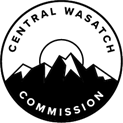 Central Wasatch CommissionTransportation Committee MeetingFriday, May 1st, 202010:30 a.m. – 11:30 a.m.Committee membership: Mayor Mike Peterson, Chair; Mayor Andy Beerman, Mayor Dan KnoppNOTICE OF ELECTRONIC MEETINGIn view of the current COVID-19 pandemicThis meeting will occur only electronically, without a physical location, as authorized by the Governor’s Executive Order dated March 18, 2020 (the “Governor’s Order”). The public may remotely hear the open portions of the meeting through live broadcast by connecting to: https://zoom.us/j/99139700308?pwd=azh6dnZOQVYvdEFMUU5Jb3cvQ2k0Zz09OPENING									10:30 a.m.Note: The goal for this meeting is for the Transportation Committee to review and discuss the process for prioritizing the attributes and objectives of a Mountain Transportation system. At the close of the meeting, it is the goal that the Committee will arrive at a consensus on what recommendations will be made to the CWC Board.Commissioner Mike Peterson will conduct the meeting as Chair of the Transportation Committee.The Committee will deliberate over Mountain Transportation System attributes and objectives with the goal of arriving at a consensus for a recommendation on the priority of the attributes and objectives to the Commission to be made during the May 4th meeting.The Committee will discuss a recommended edit to the Central Wasatch Commission Public Comment & Recommendations report. ATTRIBUTES AND OBJECTIVES PRIORITIZATION PROCESS	10:40 a.m.Commissioner Peterson and Blake Perez will lead discussion on attributes and objectives prioritization and the data collected to date.  RECOMMENDATIONS AND DISCUSSION				10:55 a.m.Commissioner Peterson, Blake Perez, and Ralph Becker will lead a discussion on recommendations.  MODE AND DEMAND MANAGEMENT ANALYSIS			11:05 a.m.Blake Perez will lead an overview of the next phase of the CWC’s Mountain Transportation System process.ADDITIONAL ITEMS							11:10 p.m.ADJOURNMENTPlease take notice that a quorum the Board of Commissioners (the “Board”) of the Central Wasatch Commission (the “CWC”) may attend the meeting of the Board’s Transportation Committee scheduled for Friday, 1 May 2020; beginning at 10:30 a.m. The agenda for that meeting of the Committee is accessible here: Utah Public Notice Website, CWC’s website, The Salt Lake Tribune and Deseret News.CERTIFICATE OF POSTINGAt or before 10:30 a.m. on Thursday, April 30, 2020, the undersigned does hereby certify that the above notice agenda was:(1)    Posted on the Utah Public Notice Website created under Utah Code Ann. 63F-1-701; and(2)   Provided to The Salt Lake Tribune and/or Deseret News or to a local media correspondent.Final action may be taken in relation to any topic listed on the agenda, including but not limited to adoption, rejection, amendment, addition of conditions and variations of options discussed. Members of the Central Wasatch Commission may participate electronically. Meetings may be closed for reasons allowed by statute. In compliance with the Americans with Disabilities Act, individuals needing special accommodations or assistance during this meeting shall notify the Central Wasatch Commission’s Office Administrator at 801-230-2506 at least 24 hours prior to the meeting. TDD number is 801-270-2425 or call Relay Utah at #711.Kaye V. Mickelson, Central Wasatch Commission Office Administrator